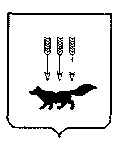 ПОСТАНОВЛЕНИЕАДМИНИСТРАЦИИ городского округа САРАНСКот   «    24   »     июля     2017 г.                                                   	№  1558       Об утверждении документации по внесению изменений в документацию по планировке территории, ограниченной улицами Московская, А. Невского, Старопосадская и правым берегом реки Саранка г. Саранска, в части выполнения проекта планировки территории, ограниченной улицами Кирова, Республиканская, Красноармейская, Садовая г. Саранска	В соответствии с Федеральным законом от 6 октября 2003 года № 131-ФЗ «Об общих принципах организации местного самоуправления в Российской Федерации», статьями 45, 46 Градостроительного кодекса Российской Федерации, постановлением Администрации городского округа Саранск от 13 декабря                 2007 года № 2251 «Об утверждении документации по проекту планировки территории, ограниченной улицами Московская, А. Невского, Ст. Посадская и правым берегом реки Саранка в Ленинском районе г.Саранска» (с изменениями, внесенными постановлениями Администрации городского округа Саранск от                  14 октября 2015 года № 2957, от 14 октября 2015 года № 2959, от 18 июля                    2016 года № 2224, от 18 июля 2016 года № 2226), постановлением Администрации городского округа Саранск от 12 декабря 2016 года № 3425 «О внесении изменений в документацию по планировке территории, ограниченной улицами Московская, А. Невского, Старопосадская и правым берегом реки Саранка г.Саранска, в части выполнения проекта планировки территории, ограниченной улицами Кирова, Республиканская, Красноармейская, Садовая г. Саранска», с учетом протокола публичных слушаний по внесению изменений в документацию по планировке территории, проведенных 16 июня 2017 года, заключения о результатах публичных слушаний, опубликованного 5 июля 2017 года, иных прилагаемых документов Администрация городского округа Саранск                                 п о с т а н о в л я е т: 	1. Утвердить документацию по внесению изменений в документацию по планировке территории, ограниченной  улицами Московская, А. Невского, Старопосадская и правым берегом реки Саранка г. Саранска, в части выполнения проекта планировки территории, ограниченной улицами Кирова, Республиканская, Красноармейская, Садовая г. Саранска, согласно приложению к настоящему постановлению (заказчик – ООО ПФ «Жилкоммунстрой»)2. Контроль за исполнением настоящего постановления возложить                               на Заместителя Главы городского округа Саранск – Директора Департамента перспективного развития Администрации городского округа Саранск. 3. Настоящее постановление вступает в силу со дня его официального опубликования.Глава  городского округа Саранск				                   П. Н. Тултаев				     Приложение  к постановлению Администрации городского округа Саранск от «_24__»__июля__2017 г. № 1558Состав документации по внесению изменений в документацию по планировке территории, ограниченной улицами Московская, А. Невского, Старопосадская и правым берегом реки Саранка г. Саранска, в части выполнения проекта планировки территории, ограниченной улицами Кирова, Республиканская, Красноармейская, Садовая г. Саранска   №п/пНаименование документа1.Пояснительная записка2.Графическая часть2.1Основная часть проекта планировки территории2.1.1.Чертеж планировки территории М 1:10002.1.2.Разбивочный чертеж красных линий М 1:10002.1.3.Схема расположения элемента планировочной структуры, в системе ранее разработанного проекта планировки М 1:40002.1.4.Результаты инженерных изысканий М 1:5002.1.5.Схема, отображающая местоположение существующих объектов капитального строительства, в том числе линейных объектов, объектов подлежащих сносу, объектов незавершенного строительства, а также проходы к водным объектам общего пользования и их береговым полосам М 1:5002.1.6.Схема организации движения транспорта и пешеходов М 1:10002.1.7.Схема границ зон с особыми условиями использования территории     М 1:10002.1.8.Схема вертикальной планировки, инженерной подготовки и инженерной защиты территории М 1:10002.1.9.Схема инженерных сетей М 1:1000